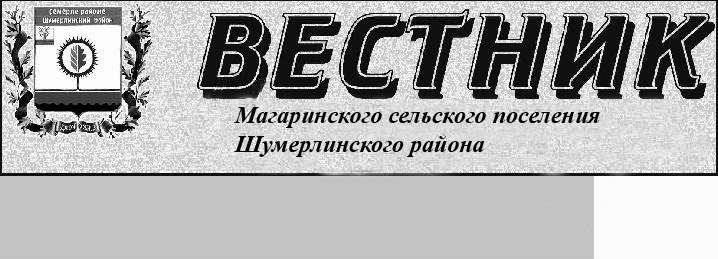 Шумерлинская межрайонная прокуратура разъясняет  В  связи с предстоящими выходными разъясняем, что в соответствии с подп.4 п.4 Указа Главы Чувашской Республики от 3 апреля . N 92 «О комплексе ограничительных и иных мероприятий по противодействию распространению новой коронавирусной инфекции (COVID-19) на территории Чувашской Республики» с 14 апреля . до особого распоряжения при улучшении санитарно-эпидемиологической обстановки на территории Чувашской Республики приостановлено: проведение массовых религиозных обрядов и церемоний различных конфессий с большим количеством людей;посещение гражданами территорий, помещений, зданий, строений, сооружений, предназначенных для проведения богослужений, молитвенных и религиозных собраний, иных религиозных обрядов и церемоний, в том числе приостановить допуск граждан в культовые здания (за исключением священнослужителей, а также лиц, присутствие которых необходимо для совершения богослужений и функционирования культовых зданий);посещение гражданами кладбищ, за исключением мероприятий по погребению, а также участия близких родственников в похоронных процессиях на кладбищах.Нарушение требований Указа влечет административную ответственность по ч.1 ст.20.6.1 КоАП РФ в виде штрафа на граждан в размере до тридцати тысяч рублей.Информация предоставлена Шумерлинской межрайонной прокуратуройО выплатах детям до 3 летВыплата в сумме 5 тысяч рублей положена на каждого ребенка, не достигшего трех лет до 30 июня 2020 года включительно. Если ребенку исполняется 3 года в мае, за апрель и май семья получит ежемесячную выплату 5 тыс. рублей (всего 10 тыс. рублей), а также единовременную выплату 10 тыс. рублей после 1 июня. Если ребенку исполняется 3 года в июне, семья может получить ежемесячную выплату 5 тыс. рублей за апрель, май и июнь (всего 15 тыс. рублей), а также единовременную выплату 10 тыс. рублей после 1 июня; Поддержка оказывается гражданам Российской Федерации, проживающим на ее территории. В заявлении нужно указать номер СНИЛС заявителя и номер банковского счета, на который поступит выплата. Никаких дополнительных документов представлять не нужно. Если ребенку исполнилось три года в мае, то за апрель и май семья может получить ежемесячную выплату в размере 5 тысяч рублей (всего - 10 тысяч рублей), а также единовременную выплату в размере 10 тысяч рублей после 1 июня 2020 года. Подать заявление можно до 1 октября 2020 года в личном кабинете на портале государственных услуг, в любую клиентскую службу ПФР или МФЦ; Все выплаты перечисляются на банковский счет заявителя, право на получение единовременной выплаты не зависит от доходов семьи, наличия работы и получения заработной платы, а также пенсий, пособий, социальных выплат и других мер социальной поддержкиШумерлинская межрайонная прокуратураО выплатах детям от 3 до 16 летВыплата детям от 3 до 16 лет в размере 10 000 руб. предоставляется разово с 1 июня 2020 года; Подать заявление можно до 1 октября 2020 года в личном кабинете на портале госуслуг, в любую клиентскую службу ПФР или МФЦ. Если в семье двое и больше детей от 3 до 16 лет, для получения на каждого из них единовременной выплаты заполняется одно общее заявление. Если ребенку исполнилось 16 лет до 11 мая (до даты вступления в силу указа Президента РФ о выплате) права на получение выплаты нет.  Выплата полагается только на детей, которым либо не исполнилось 16 лет, либо исполнится с 11 мая по 30 июня 2020 года включительно;Шумерлинская межрайонная прокуратураО проверке школьников и студентов в целях раннего выявления незаконного употребления наркотиковПриказом Министерства здравоохранения РФ от 23 марта . N 213н внесены изменения в Порядок проведения профилактических медицинских осмотров обучающихся в общеобразовательных организациях и профессиональных образовательных организациях, а также образовательных организациях высшего образования в целях раннего выявления незаконного потребления наркотических средств и психотропных веществ, утвержденный приказом Министерства здравоохранения Российской Федерации от 6 октября . N 581н". Минздрав скорректировал порядок проведения профилактических медосмотров обучающихся в школах, ссузах и вузах в целях раннего выявления незаконного употребления наркотиков. В частности, установлены химические вещества, включая их производные, метаболиты и аналоги, на которые в обязательном порядке проводятся предварительные химико-токсикологические исследования. Это опиаты, каннабиноиды, фенилалкиламины (амфетамин, метамфетамин), синтетические катиноны, кокаин, метадон, бензодиазепины, барбитураты и фенциклидин. Такие исследования проводятся одновременно на все вещества не позднее 2 часов с момента отбора пробы. При этом используются анализаторы, обеспечивающие регистрацию и количественную оценку результатов путем их сравнения с калибровочной кривой. Перечислены клинические признаки, при наличии которых биологический объект (моча) направляется в химико-токсикологическую лабораторию для проведения подтверждающего исследования вне зависимости от полученных предварительных результатов. Уточнены сроки составления списка учебных заведений, участвующих в профилактических медосмотрах, и поименных списков. Приказ вступает в силу с 1 сентября .Шумерлинская межрайонная прокуратураО дополнениях в ст.37 Федерального закона "Об образовании в Российской Федерации" 1 марта Федеральным законом №47-ФЗ внесены дополнения в закон «Об образовании в Российской Федерации». В частности, ст. 37 дополнена частью 2.1: Обучающиеся по образовательным программам начального общего образования в государственных и муниципальных образовательных организациях обеспечиваются учредителями таких организаций не менее одного раза в день бесплатным горячим питанием, предусматривающим наличие горячего блюда, не считая горячего напитка, за счет бюджетных ассигнований федерального бюджета, бюджетов субъектов Российской Федерации, местных бюджетов и иных источников финансирования, предусмотренных законодательством Российской Федерации. Дополнения вступают в силу 1 сентября 2020 года. Также ст.37 дополнена частью 5: Бюджетам субъектов Российской Федерации могут предоставляться субсидии из федерального бюджета на софинансирование организации и обеспечения бесплатным горячим питанием обучающихся по образовательным программам начального общего образования в размере, порядке и на условиях, которые определяются Правительством Российской Федерации. Дополнения вступили в силу 1 мая 2020 года.Шумерлинская межрайонная прокуратураОб административной ответственности за нарушения правил пользования жилыми помещениями С 5 мая 2020 вступил в силу Федеральный закон от 24.04.2020 № 133-ФЗ, которым внесены изменения в статью 7.21 Кодекса Российской Федерации об административных правонарушениях. Внесенными изменениями уточнены описания составов административных правонарушений в сфере правил пользования жилыми помещениями, переустройства и перепланировки и расширен круг лиц, которые могут быть привлечены к административной ответственности за совершение предусмотренных статьей 7.21 КоАП РФ административных правонарушений. Так, в настоящее время часть 1 статьи 7.21 КоАП РФ предусматривает административную ответственность за порчу жилых помещений или порчу их оборудования либо использование жилых помещений не по назначению в виде предупреждения или наложения административного штрафа на граждан в размере от одной тысячи до одной тысячи пятисот рублей; на должностных лиц – от двух тысяч до трех тысяч рублей; на юридических лиц и лиц, осуществляющих предпринимательскую деятельность без образования юридического лица, – от двадцати тысяч до тридцати тысяч рублей. Часть 2 статьи 7.21 КоАП РФ с учетом внесенных изменений предусматривает административную ответственность за самовольные переустройство и (или) перепланировку помещения в многоквартирном доме в виде наложения административного штрафа на граждан в размере от двух тысяч до двух тысяч пятисот рублей; на должностных лиц – от четырех тысяч до пяти тысяч рублей; на юридических лиц и лиц, осуществляющих предпринимательскую деятельность без образования юридического лица, – от сорока тысяч до пятидесяти тысяч рублей. Напомним, что ранее статья 7.21 КоАП РФ предусматривала привлечение к административной ответственности только граждан.Шумерлинская межрайонная прокуратураАдминистративная ответственность за реализацию лекарственных препаратов по завышенным ценамФедеральным законом от 01.04.2020 № 99-ФЗ статья 14.4.2 КоАП РФ дополнена новой частью, предусматривающей ответственность за реализацию либо отпуск лекарственных препаратов с нарушением требований законодательства об обращении лекарственных средств в части установления предельных размеров оптовых надбавок к фактическим отпускным ценам, установленным производителями лекарственных препаратов на указанные лекарственные препараты, или розничных надбавок к фактическим отпускным ценам, установленным производителями лекарственных препаратов на указанные лекарственные препараты.      За допущенные нарушения предусмотрена ответственность в виде штрафа: для должностных лиц в размере от двухсот пятидесяти тысяч до пятисот тысяч рублей; на лиц, осуществляющих предпринимательскую деятельность без образования юридического лица, - в двукратном размере излишне полученной выручки от реализации лекарственных препаратов вследствие неправомерного завышения регулируемых государством цен за весь период, в течение которого совершалось правонарушение, но не более одного года; на юридических лиц - в двукратном размере излишне полученной выручки от реализации лекарственных препаратов вследствие неправомерного завышения регулируемых государством цен за весь период, в течение которого совершалось правонарушение, но не более одного года.Шумерлинская межрайонная прокуратураС 2021 года проценты по вкладам, превышающим 1 млн рублей, облагаются НДФЛФедеральным законом от 1 апреля 2020 года №102-ФЗ в Налоговый Кодекс РФ внесены  изменения в части налогообложения с 2021 года доходов физлиц в виде процентов по вкладам (остаткам на счетах) в российских банках, превышающим необлагаемый процентный доход (1 млн рублей х ключевую ставку на 1 января). Налоговую базу по НДФЛ определит налоговый орган как превышение суммы доходов в виде процентов, полученных физлицом в течение года по всем вкладам (остаткам на счетах) в российских банках, над суммой процентов, рассчитанной как произведение 1 млн рублей и ключевой ставки ЦБ РФ, действующей на первое число налогового периода. При этом не будут учитывать доходы в виде процентов, полученных по вкладам (счетам), процентная ставка по которым в течение всего налогового периода не превышает 1% годовых, а также по счетам эскроу. Если процентные доходы номинированы в иностранной валюте, их пересчитают в рубли по официальному курсу ЦБ РФ, установленному на дату фактического получения дохода (то есть процентов). Ставка НДФЛ по процентным доходам установлена в размере 13%, в том числе и для нерезидентов  РФ. Сведения о выплатах процентов по каждому физлицу банки будут предоставлять в налоговые органы не позднее 1 февраля года, следующего за отчетным. Декларирование доходов гражданами или какое-либо иное дополнительное оформление не потребуется. Уплатить НДФЛ с процентов надо будет на основании уведомления налоговой службы не позднее 1 декабря года, следующего за годом получения дохода, то есть в том же порядке, который уже действует для имущественных налогов и НДФЛ. Таким образом, впервые налог с процентов придется уплатить в срок до 1 декабря 2022 года. Минфин также приводит пример расчета НДФЛ при наличии вкладов в нескольких банках. Кроме того, из Налогового Кодекса РФ исключены льготы по НДФЛ в отношении доходов в виде дисконта, получаемых при погашении обращающихся облигаций российских организаций, номинированных в рублях и эмитированных после 1 января 2017 года, а также процентов по государственным казначейским обязательствам, облигациям и другим государственным ценным бумагам бывшего СССР, государств - участников Союзного государства и субъектов РФ, а также по облигациям и ценным бумагам, выпущенным по решению представительных органов местного самоуправления.Шумерлинская межрайонная прокуратураО мораториях на проверки предпринимателей 1 апреля 2020 годаФедеральным законом № 98-ФЗ внесены изменения в ст. 26.2 Федерального закона от 26.12.2008 № 294-ФЗ «О защите прав юридических лиц и индивидуальных предпринимателей при осуществлении государственного контроля (надзора) и муниципального контроля».  Так, в отношении юридических лиц, индивидуальных предпринимателей, отнесенных в соответствии со статьей 4 Федерального закона от 24.07.2007 № 209-ФЗ «О развитии малого и среднего предпринимательства в Российской Федерации» к субъектам малого и среднего предпринимательства, сведения о которых включены в единый реестр субъектов малого и среднего предпринимательства, проверки не проводятся с 1 апреля по 31 декабря 2020 года включительно.  Исключение составят проверки, основаниями для проведения которых являются причинение вреда или угроза причинения вреда жизни, здоровью граждан, возникновение чрезвычайных ситуаций природного и техногенного характера.Шумерлинская межрайонная прокуратура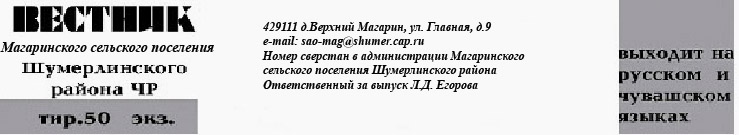 